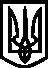 УКРАЇНА ВИКОНАВЧИЙ КОМІТЕТМЕЛІТОПОЛЬСЬКОЇ МІСЬКОЇ РАДИЗапорізької областіР О З П О Р Я Д Ж Е Н Н Яміського голови11.01.2018										 № 13-рПро заходи щодо проведення в 2018 роців м.Мелітополі зовнішнього незалежногооцінювання результатів навчання, здобутихна основі повної загальної середньої освітиКеруючись ст. 32 Закону України «Про місцеве самоврядування в Україні», відповідно до постанов Кабінету Міністрів України від 25.08.2004 № 1095 «Деякі питання запровадження зовнішнього незалежного оцінювання та моніторингу        якості освіти» (в редакції постанови Кабінету Міністрів України від 08.08.2015               № 533), з урахуванням наказу Міністерства освіти і науки України від 19.09.2017           № 1287 «Про затвердження Календарного плану підготовки та проведення в 2018     році зовнішнього незалежного оцінювання результатів навчання, здобутих на        основі повної загальної середньої освіти», пункту 3 спільного наказу Міністерства освіти і науки України та Міністерства охорони здоров’я України від 29.08.2016             № 1027/900 «Деякі питання участі в зовнішньому незалежному оцінюванні та  вступних іспитах осіб, які мають певні захворювання та/або патологічні стани, інвалідність», на виконання розпорядження голови Запорізької обласної державної адміністрації від 21.12.2017 № 715 «Про заходи щодо проведення в 2018 році в  Запорізькій області зовнішнього незалежного оцінювання результатів навчання,   здобутих на основі повної загальної середньої освіти» та з метою організованого проведення зовнішнього незалежного оцінювання (далі – ЗНО) в 2018 році:	1. Затвердити заходи щодо проведення в 2018 році у м.Мелітополі зовнішнього незалежного оцінювання результатів навчання, здобутих на основі повної          загальної середньої освіти (далі - Заходи), згідно з додатком.	2. Управлінню освіти Мелітопольської міської ради Запорізької області:	2.1. Забезпечити виконання вищезазначених заходів.	2.2. Надати до 10.08.2018 узагальнену звітну інформацію про стан виконання заходів до Департаменту освіти і науки Запорізької обласної державної        адміністрації та міському голові.	3. Контроль за виконанням цього розпорядження покласти на заступника міського голови з питань діяльності виконавчих органів ради Бойко С.О.Мелітопольський міський голова                                                                  С.А. МінькоПерший заступник міського голови з питань діяльності виконавчих органів ради 						І.В. Рудакова                                                                                        Додаток                                                                                        до розпорядження міського голови                                                                                        11.01.2018 № 13-рЗаходищодо проведення в 2018 році у м.Мелітополізовнішнього незалежного оцінювання результатів навчання,здобутих на основі повної загальної середньої освіти1. Організувати широке інформування педагогічних працівників, учнів, батьків, громадськості з питань організації та проведення зовнішнього незалежного оцінювання в 2018 році.Січень-липень 2018 року 				управління освіти,								керівники навчальних закладів 2. Сприяти у межах наданих повноважень створенню умов Дніпропетровському регіональному центру оцінювання якості освіти для підготовки та проведення зовнішнього незалежного оцінювання результатів навчання, здобутих на основі повної загальної середньої освіти, вжити заходів щодо створення належних умов у місцях проведення зовнішнього незалежного оцінювання.Січень-липень 2018 року				 управління освіти,								керівники навчальних закладів3. Забезпечити супровід учнів 11-х класів загальноосвітніх навчальних закладів до пунктів тестування та в зворотному напрямку.Травень-червень 2018 				керівники навчальних закладів4. Забезпечити чергування лікарів, надання медичної допомоги в пунктах проведення пробного тестування та зовнішнього незалежного оцінювання. Квітень-липень 2018 					відділ охорони здоров’я5. Організувати чергування працівників правоохоронних органів, забезпечити громадський порядок, громадську безпеку в пунктах проведення пробного тестування та зовнішнього незалежного оцінювання.Квітень-липень 2018 					Мелітопольський ВП ГУНП								в Запорізькій області (за згодою)6. Забезпечити своєчасну доставку поштових відправлень учасників зовнішнього незалежного оцінювання до Дніпропетровського регіонального центру оцінювання якості освіти та за зворотною адресою.Травень-липень 2018				 відповідальні за пункт тестування7. Сприяти висвітленню в місцевих засобах масової інформації та на офіційному сайті управління освіти матеріалів щодо проведення в м.Мелітополі зовнішнього незалежного оцінювання.Січень-липень 2018 					управління освіти,								керівники навчальних закладів Керуючий справами виконкому                                                                           О.В. ДубінінаЄлісєєв І.А.